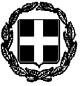 ΕΛΛΗΝΙΚΗ ΔΗΜΟΚΡΑΤΙΑΥΠΟΥΡΓΕΙΟ ΠΑΙΔΕΙΑΣ ΚΑΙ ΘΡΗΣΚΕΥΜΑΤΩΝ	                         Ηράκλειο Αττικής, 23/03/2023ΠΕΡΙΦ/ΚΗ Δ/ΝΣΗ Α/ΘΜΙΑΣ & Β/ΘΜΙΑΣ ΕΚΠ/ΣΗΣ ΑΤΤΙΚΗΣ	Αριθ. Πρωτ.: 6821ο ΓΕΝΙΚΟ ΛΥΚΕΙΟ ΗΡΑΚΛΕΙΟΥ ΑΤΤΙΚΗΣΤαχ. Δ/νση: ΠΕΥΚΩΝ 50, Τ.Κ: 14121Πληροφορίες : Σ. ΦΩΤΟΠΟΥΛΟΣ				Τηλέφωνο: 210.2811708FAX: 210.2830747Email: 1lyknira@sch.grΕΠΑΝΑΠΡΟΚΗΡΥΞΗ ΠΡΟΣΚΛΗΣΗΣ ΕΚΔΗΛΩΣΗΣ ΕΝΔΙΑΦΕΡΟΝΤΟΣ ΓΙΑ ΕΠΙΛΟΓΗ ΤΑΞΙΔΙΩΤΙΚΟΥ ΓΡΑΦΕΙΟΥΓια τις ανάγκες της προγραμματισμένης 4ήμερης εκπαιδευτικής εκδρομής του 1ου ΓΕΛ Ηρακλείου Αττικής, σύμφωνα με το ΦΕΚ Β766-18-02-2022, Δ1α/ΓΠ.οικ.10343 ΚΥΑ και ΦΕΚ Β’ 4187/10-09-2021 και Δ1α/Γ. Π.οικ.55254/2021 καλούμε τα ενδιαφερόμενα ταξιδιωτικά γραφεία να εκδηλώσουν το ενδιαφέρον τους καταθέτοντας οικονομική προσφορά σε έντυπη μορφή εντός κλειστού φακέλου και όχι με e-mail ή fax.	                                         Με κάθε προσφορά κατατίθεται από το ταξιδιωτικό γραφείο απαραιτήτως και Υπεύθυνη Δήλωση ότι διαθέτει βεβαίωση συνδρομής των νόμιμων προϋποθέσεων λειτουργίας τουριστικού γραφείου, η οποία βρίσκεται σε ισχύ.Προορισμός: ΚέρκυραΧρόνος: Ημερομηνία αναχώρησης 23-04-2023 με λεωφορείο, επιστροφή 26-04-2023 με λεωφορείο και φέρυ-μπόουτ. Προβλεπόμενος αριθμός συμμετεχόντων μαθητών: 85Αριθμός συνοδών καθηγητών: 5Κατηγορία καταλύμματος: Διαμονή σε ξενοδοχείο 5 αστέρων σε απόσταση έως 10 χιλιόμετρα εκτός πόλης της Κέρκυρας. Τρίκλινα και τετράκλινα δωμάτια για τους μαθητές και μονόκλινα για τους καθηγητές. 3 διανυκτερεύσεις.Πρωινό (3 πρωινά) και 3 γεύματα στο ξενοδοχείο. Μεταφορικό μέσο: α. Μετακινήσεις με πούλμαν και φέρυ-μπόουτ Ηγουμενίτσα-Κέρκυρα-Ηγουμενίτσα. Διάθεση πούλμαν όλες τις ημέρες βάση προγράμματος Υποχρεωτική Ασφάλιση Ευθύνης Διοργανωτή, σύμφωνα με την κείμενη νομοθεσία.Κατάθεση βεβαίωσης διαθεσιμότητας του ξενοδοχείου εντός μιας εβδομάδας από την ανάθεση.Η οικονομική προσφορά πρέπει να περιλαμβάνει την τελική συνολική τιμή του οργανωμένου ταξιδιού συμπεριλαμβανομένου και του Φ.Π.Α. καθώς και την επιβάρυνση ανά μαθητή συμπεριλαμβανομένου και του Φ.Π.Α.Καταληκτική ημερομηνία προσφορών μέχρι την Τετάρτη 29-03-2023 και ώρα 13.30.Για τις ανάγκες του έργου θα επιλεγεί ένα ταξιδιωτικό γραφείο το οποίο θα υπογράψει σύμβαση οργανωμένου ταξιδιού (ιδιωτικό συμφωνητικό) που θα συντάξει το σχολείο σύμφωνα με την κείμενη νομοθεσία.Τέλος σε περίπτωση αθέτησης των όρων της συγκεκριμένης σύμβασης θα προβλέπεται ρήτρα κατά την υπογραφή της σύμβασης.								Ο ΔΙΕΥΘΥΝΤΗΣ							ΣΩΤΗΡΙΟΣ ΦΩΤΟΠΟΥΛΟΣ4ΗΜΕΡΗ ΟΔΙΚΗ ΕΚΔΡΟΜΗ ΣΤΗΝ ΚΕΡΚΥΡΑ1η ΗΜΕΡΑ ΚΥΡΙΑΚΗ 23-04-2023 : ΑΘΗΝΑ –  -  ΗΓΟΥΜΕΝΙΤΣΑ 
07:00 Συγκέντρωση στο σχολείο.07:30 Αναχώρηση για την Κέρκυρα.14:45 Άφιξη στην Ηγουμενίτσα για να περάσουμε στην Κέρκυρα με το καράβι KERKYRA EXPRESS15:45 Άφιξη στην Κέρκυρα.16:00 Στάση για φαγητό και περιήγηση στην πόλη.18:30 Άφιξη στο ξενοδοχείο και τακτοποίηση στα δωμάτια.20:00 Δείπνο στο ξενοδοχείο21:00 Διανυκτέρευση2η ΗΜΕΡΑ ΔΕΥΤΕΡΑ 24-04-2023 : ΑΧΙΛΛΕΙΟ – ΜΟΝ ΡΕΠΟ – ΚΑΝΟΝΙ- ΠΑΛΑΙΟ ΦΡΟΥΡΙΟ08:00  Πρωινό στο ξενοδοχείο.09:00-10:00    Αναχώρηση για την περιήγηση της πόλης όπου θα επισκεφθούμε το Αχίλλειο (το παλάτι της βασίλισσας).10:00 – 13:00 Στη συνέχεια αναχωρούμε για το Κανόνι και στην συνέχεια θα έχουμε χρόνο για μία ξενάγηση στην πόλη (ΜΟΝ ΡΕΠΟ – ΠΑΛΙΟ ΦΡΟΥΡΙΟ).14:00 – 16:00 Ελεύθερος χρόνος για φαγητό στην πόλη.17:00 Άφιξη στο ξενοδοχείο.20:00 Δείπνο στο ξενοδοχείο.21:00 Διανυκτέρευση.3η ΗΜΕΡΑ ΤΡΙΤΗ 25-04-2023 : ΓΥΡΟΣ ΠΟΛΗΣ08:00  Πρωινό στο ξενοδοχείο.09:00  Αναχώρηση για τον γύρο  της πόλης (μεγάλη πλατεία Σπιανάδα, που είναι η μεγαλύτερη πλατεία των Βαλκανίων, το Παλιό και το Νέο Φρούριο, το Δημαρχείο (Θέατρο Σαν Τζιάκομο), τα καντούνια, το μουσείο Ασιατικής τέχνης, τη στοά Λυστόν, το ναό του Αγίου Σπυρίδωνα.14:00 Ελεύθερος χρόνος για φαγητό στην πόλη16:00 Αναχώρηση για την Παλαιοκαστρίτσα.16:30 – 18:00 Άφιξη στην Παλαιοκαστρίτσα και ελεύθερος χρόνος για μία γνωριμία με την περιοχή.20:00 Άφιξη στο ξενοδοχείο.21:00 Διανυκτέρευση.4η ΗΜΕΡΑ ΤΕΤΑΡΤΗ 26-04-2023 : ΗΓΟΥΜΕΝΙΤΣΑ – ΠΡΕΒΕΖΑ – ΑΘΗΝΑ08:00  Πρωινό στο ξενοδοχείο.09:30  Αναχώρηση για την Ηγουμενίτσα όπου θα πάρουμε το καράβι KERKYRA EXPRESS 11:00 Άφιξη στην Ηγουμενίτσα και αναχώρηση για τη Πρέβεζα.12:00 Άφιξη στη Πρέβεζα12:00 – 13:30 Περιήγηση στην πόλη της Πρέβεζας . 14:00  Ελεύθερος χρόνος για φαγητό.15:00 Αναχώρηση για Αθήνα21:00 Άφιξη στην Αθήνα.